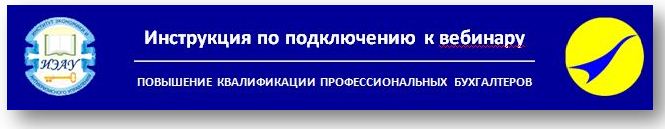 Добрый день!Для просмотра лекций в режиме вебинара, на Вашу  почту, на каждую лекцию будет приходить ссылка в день занятий.  Если ссылка не придет, проверьте папку СПАМ, если и там нет, сразу звоните нам по телефонам: 8-495-507-32-06; 8-925-517-81-06; 8-925-517-32-06 8-495-988-64-64 (доб.124)ВАЖНО!!При регистрации на вебинар в поле "Имя и Фамилия"пожалуйста указывайте свои данные  СТРОГО в таком порядке: Фамилия Имя Отчество.Мы стараемся ответственно относиться к своей работе и просим от Вас взаимопонимания.Письмо со ссылкой на вебинар будет выглядеть так: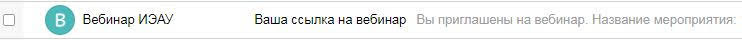 Технические требования для слушателей ВебинараПри просмотре вебинара, рекомендуем использовать браузер Google Chrome, обновленный до последней версии.Если Вы по какой-то причине не можете установить хром, то установите/обновите flash player, с официального сайта https://get.adobe.com/flashplayer/?loc=ruНе работает трансляция на смартфоне / планшетеВот некоторые рекомендации для тех, кто заходит с телефонов / планшетов:1. Заходите через браузер Google Chrome.2. Проверьте, качественное ли у вас интернет-соединение. Для комфорта просмотра должно быть 2 мб. Проверить скорость Вашего интернета можно на этой странице: http://www.speedtest.net/.3. Проверьте, не стоит ли ограничение по трафику.4. Нажмите на «Плэй», чтобы просмотреть его.Советы для участников вебинараПроверка технической готовности1. Установите последнюю версию браузера Google Chrome, FireFox, Safari или Opera. В браузере должна стоять последняя версия Adobe Flash Player. В GoogleChrome - Flash Player встроенный по умолчанию.2. Если у вас есть антивирусы, удостоверьтесь, что они не блокируют HTTPS-соединение и порты. 443 и 8080.Скорость интернет-соединения
1. Минимальная скорость подключения к вебинару 2Mb.
2. Рекомендуемая скорость для комфортной работы от 5 Мб (при низкой скорости и возможной задержке звука и видео при демонстрации ведущих видео, демонстрации рабочего стола и работы с другими режимами, требующими качественного канала).
3. Проверить скорость Вашего интернета можно на этой странице: http: //www.speedtest.net/.Войти в вебинарЧтобы перейти на веб-сайт, нажмите кнопку «Войти на веб-сайт», чтобы получить согласие напротив пользовательского соглашения.
Для входа в вебинар / вебинарную комнату сначала нужно войти на сайт, затем перейти на кнопку «Войти в вебинар». Если вы хотите получить приглашение, войдите в вебинар, чтобы получить доступ к вебинарной комнате, в качестве слушателя / участника, можно без регистрации, просто нажмите на кнопку «Войти в вебинар» и введя свое имя. Ввод своего имени в таком случае не является регистрацией и не создает личный кабинет.Войти с мобильного устройстваВот некоторые рекомендации для тех, кто заходит с телефонов / планшетов:1. Заходите через браузер Google Chrome.2. Проверьте, качественное ли у вас интернет-соединение. Для комфорта просмотра должно быть от 2 мб. Проверить скорость Вашего интернета можно на этой странице: http://www.speedtest.net/.3. Проверьте, нет ли ограничений по трафику на телефоне.4. Нажмите на «Плэй», чтобы просмотреть его.